Name_______________________Ms. MarcianoGood natured humor; jolly = jovial 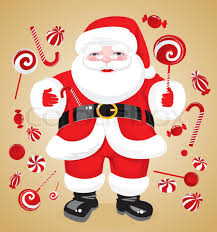 Noisy; high spirited = boisterous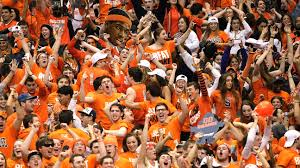 Given freely; lavishly = profusely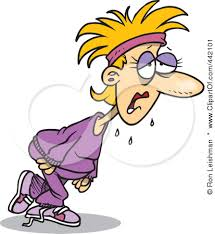 		Date__________________		Period ________________Equipment used for a particular purpose or activity = paraphernalia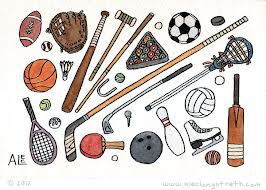 Unenthusiastic; disinterested = perfunctory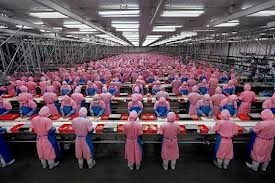 Name ______________________			Date __________________Ms. Marciano							Period _________________“The Lottery” – VocabularyDirections: Using the next page as a guide, complete the chart below. WordDefinitionSentence